Exercices de renforcement du périnée à domicile: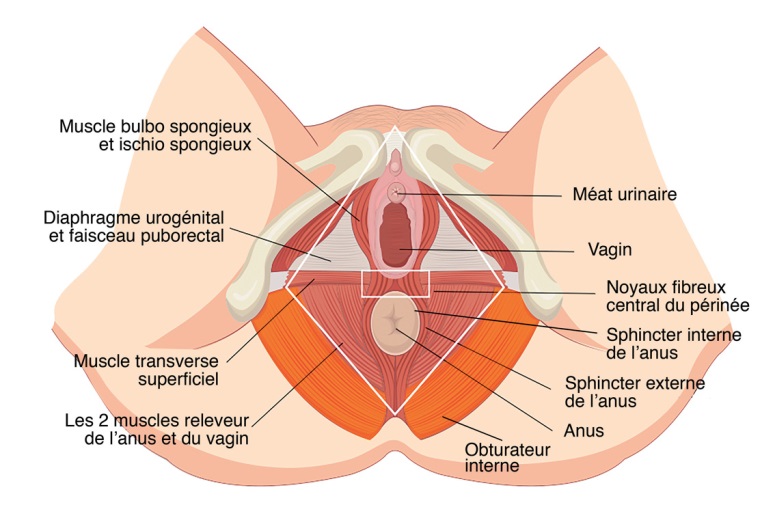 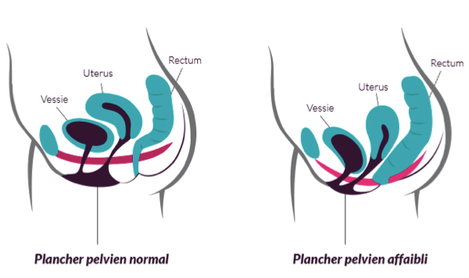 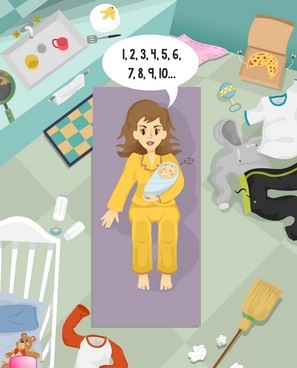 Passeport Santé a construit une excellente infographie basée sur deux autres exercices du Dr Bernadette de Gasquet, assez rapides à réaliser: la chaise et le demi-pont.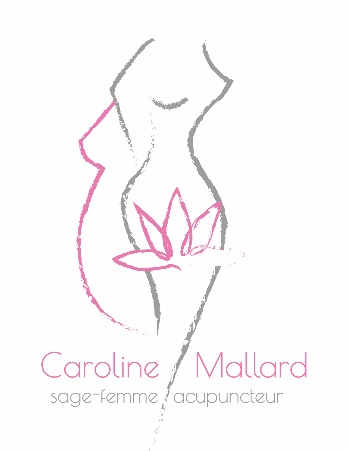 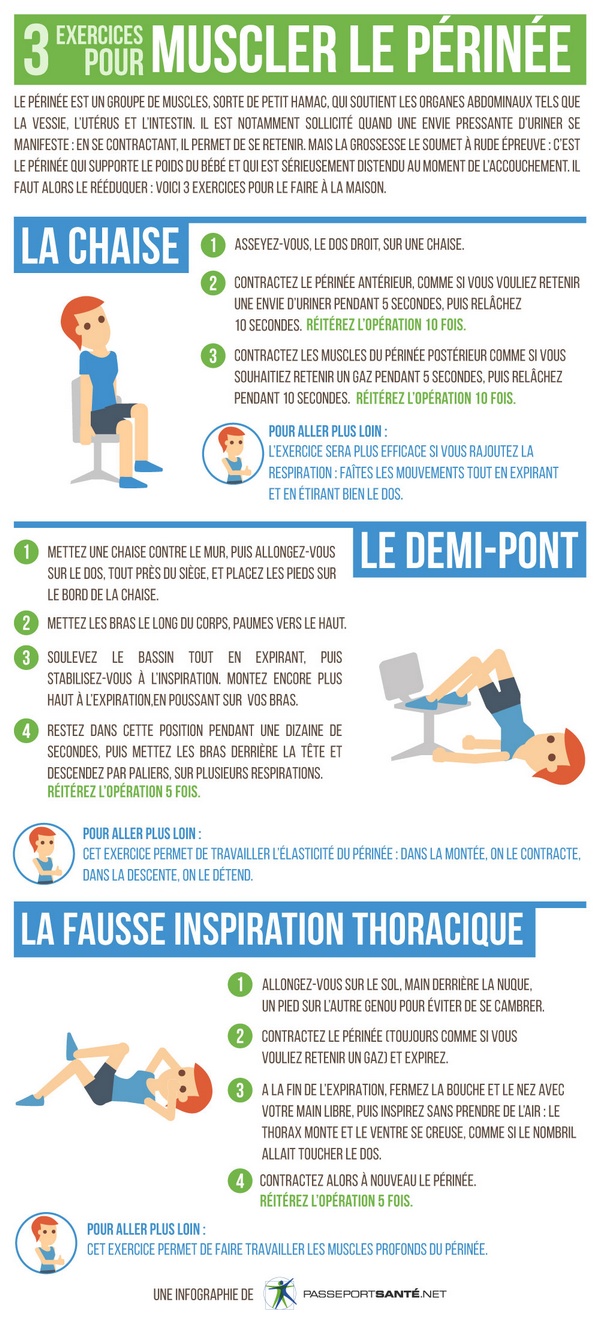 